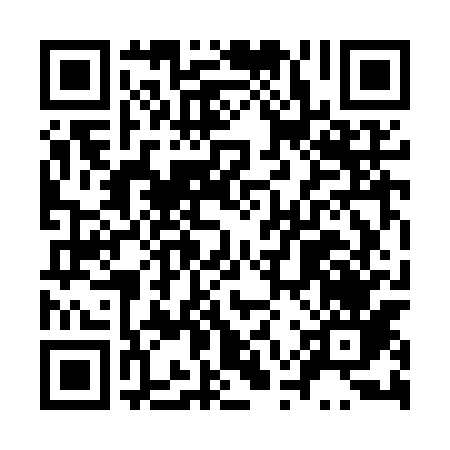 Ramadan times for Guzice, PolandMon 11 Mar 2024 - Wed 10 Apr 2024High Latitude Method: Angle Based RulePrayer Calculation Method: Muslim World LeagueAsar Calculation Method: HanafiPrayer times provided by https://www.salahtimes.comDateDayFajrSuhurSunriseDhuhrAsrIftarMaghribIsha11Mon4:264:266:1812:053:585:545:547:3912Tue4:244:246:1612:054:005:565:567:4113Wed4:214:216:1312:054:015:575:577:4314Thu4:194:196:1112:054:035:595:597:4515Fri4:164:166:0912:044:046:016:017:4716Sat4:144:146:0712:044:066:036:037:4917Sun4:114:116:0412:044:076:046:047:5018Mon4:094:096:0212:044:086:066:067:5219Tue4:064:066:0012:034:106:086:087:5420Wed4:044:045:5712:034:116:096:097:5621Thu4:014:015:5512:034:126:116:117:5822Fri3:593:595:5312:024:146:136:138:0023Sat3:563:565:5112:024:156:146:148:0224Sun3:533:535:4812:024:166:166:168:0425Mon3:513:515:4612:014:186:186:188:0626Tue3:483:485:4412:014:196:196:198:0827Wed3:453:455:4112:014:206:216:218:1028Thu3:423:425:3912:014:216:236:238:1329Fri3:403:405:3712:004:236:256:258:1530Sat3:373:375:3512:004:246:266:268:1731Sun4:344:346:321:005:257:287:289:191Mon4:314:316:3012:595:267:307:309:212Tue4:284:286:2812:595:287:317:319:233Wed4:264:266:2612:595:297:337:339:254Thu4:234:236:2312:585:307:357:359:285Fri4:204:206:2112:585:317:367:369:306Sat4:174:176:1912:585:327:387:389:327Sun4:144:146:1712:585:347:407:409:358Mon4:114:116:1412:575:357:417:419:379Tue4:084:086:1212:575:367:437:439:3910Wed4:054:056:1012:575:377:457:459:42